Cake Project 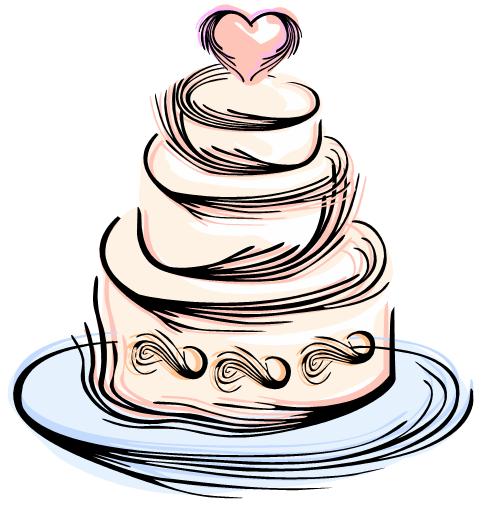 Goal:	 in half units you are going to create a three tiered cake OR 
a shaped cake of your choiceCake Requirements:You must have a theme to your cakeThe cake must be three tiered or shaped You must submit a drawing or sketch of what your cake will look like and what the parts will be made of You must provide your own cake recipe You must provide your own icing recipe You must use fondant on the cake in some wayYou must have decorations on the cake and they must be edible You must provide a list of what you need in order to make decorations You must use colour on your cake Each person in your group must have a roleYou must provide a small tasting section aside from your real cake for Ms Miller to taste Timeline:March 31 – cake recipe, icing recipe, cake design, plan April 2 – fondant making and shaping practice April 4 – day off – group project April 8 – episode of a cake show from television, last minute ideas and planning April 10 – make icing and practice piping April 15 – bake cakes and prepare advanced decorationsApril 17 – finish cakes and judging 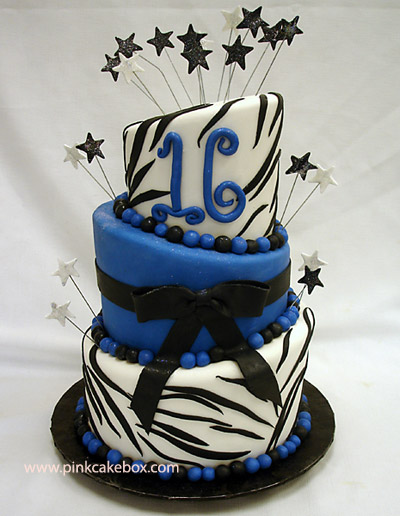 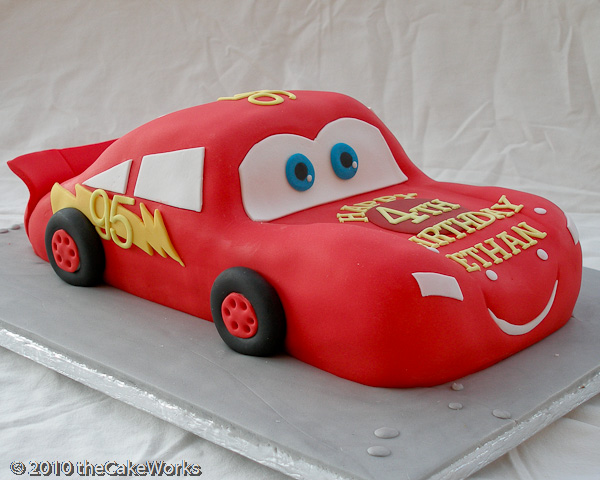 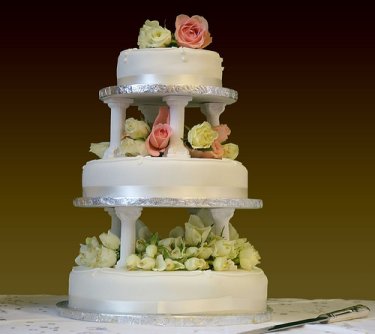 Marking: Aspects to be met Comments Theme Has a noticeable theme Cake Provides recipe Is a three tier or shaped cakeIs cooked well Has a good flavour Icing Has a good textureHas a good flavour FondantHas a good textureHas a good flavour Has no cracks or flaws Decorations Has decorations None1-34-78-1011+Decorations look beginner, intermediate, advanced ColourCreates desired/planned coloursUses appealing colours Overall Appearance Looks okay, nice, beautiful, could be soldTheme goes together nicely Stands as a cake (is together, not falling apart)Overall TasteEverything has good flavour and works together Cake is moist Teamwork Each person in group has a roleHave good time managementOn task 